OFFENE KLASSE, 12. September 2022, die Hüfte, der Beckenboden, der Bauch...Klötzchen oder dickes Buch, BandAnfangsentspannung mit flachem Klötzchen oder einem dicken Buch am KreuzbeinKreiseln im Schmetterlingssitz, Fußsohlen zusammen, Hände greifen die Füße – jetzt rum ums Gesäß kreiseln ... beide SeitenJanu Shirsasan – ein Bein im Fersensitz, die andere Gesäßhälfte mit Kissen oder Klötzchen unterlegen... Beide SeitenZum Bein vorbeugenDas gestreckt Bein am Oberschenkel greifen und streckenDas gestreckte Bein mit der Ferse am Gesäß anwinkeln, vorbeugen und dieses Bein umgreifen (Band)Dieses Bein 90° ausdrehenOberkörper aufgerichtet vom aufgestellten Knie weg drehen... ...und zw. den Knien mit lnagem Rücken vorbeugenSalambasana – Heuschrecke - in Variationen – Arme/Beine hebenDanurasana – Boot - in Variationen – Arme/Beine greifen und hebenUshtrasana – Kamel – Kniestand, Zehen gern aufgestellt!!OK sanft nach hinten/vorn schwingen, Kopf nach vorn sinken lassen, aber aufgerichtet bleibenEinseitig den Arm heben und aufdrehenBaldro – der tibetische Frosch – alle 3 FormenWie das Kamel sich niederlegt – aus dem tibetischen Heilyoga LU JONG – Ngamong Dortab...In Rückenlage, Arme schulterbreit ausstrecken und ein Bein gestreckt über die Hüfte nach re/li schwingen – beide SeitenZur Bauchlage kommen...Fersensitz, Knie weit geöffnet – VBAus dem Vierfüsslerstand die Knie eng überschlagen (voreinander stellen) und das Gesäß zw. die geöffneten Unterschenkel absetzen - Ghormukkhasana (Popo mit Klötzchen oder Sitzkissen erhöhen)Abwärts gerichteter Hund – ein Bein gestreckt heben – dann dieses Bein unter dem Körper durch zur anderen Seite strecken, die gesammte Vorderseit öffnen und strecken... beide SeitenEndentspannung in Baby Krishna – beide Seiten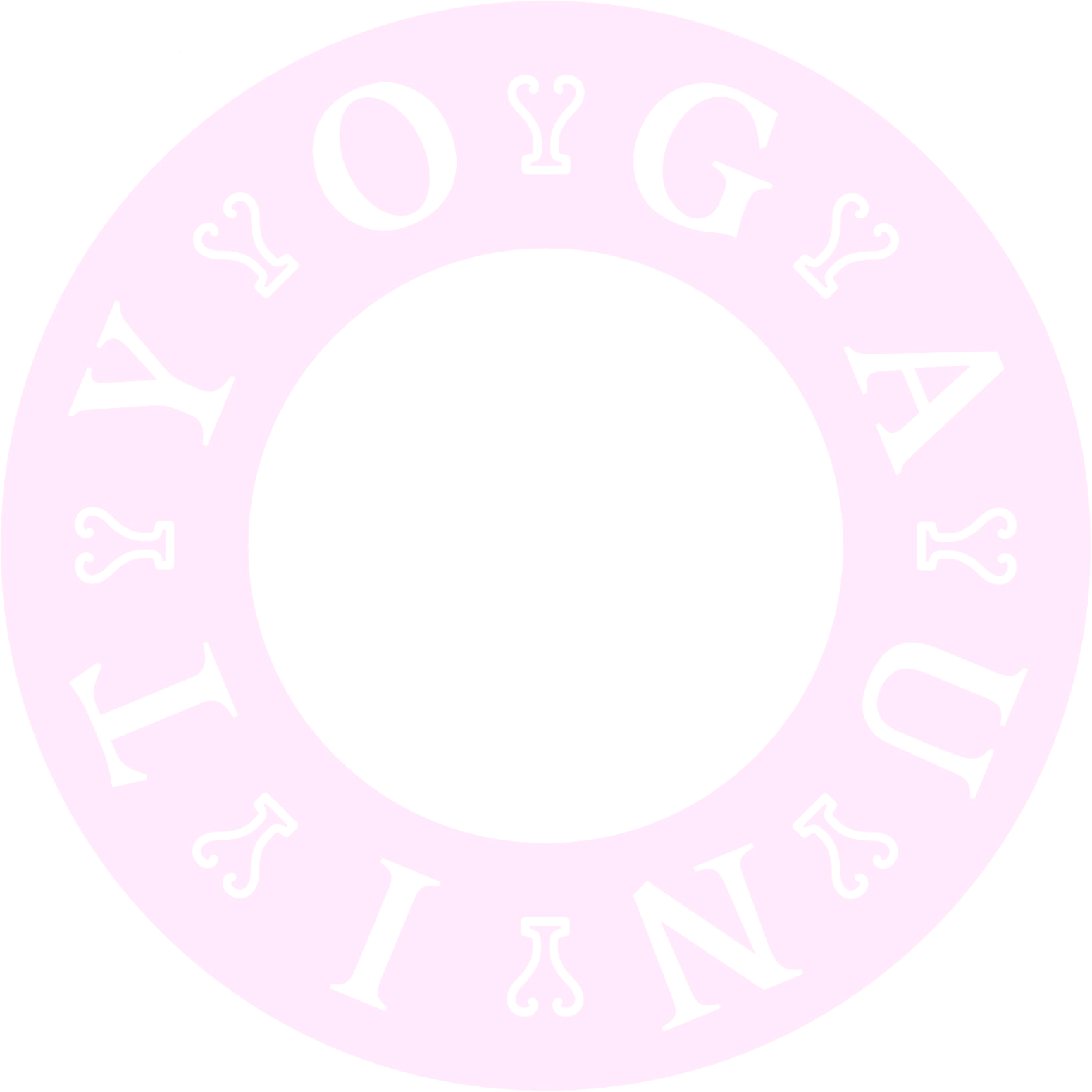 